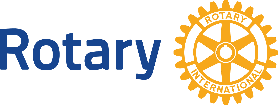 国際ロータリー第２７９０地区2020～21年度ガバナー事務所2021～22年度ガバナー事務所　　　　　　　　　　　　　　　　　　　　　　　　　　　　地区内各ロータリークラブ　御中　　　　　　　　　　　　　　　　　　　　　　　　　　　　　　　　　　　　　　　　　　　　　　　　　　　国際ロータリー第２７９０地区　　　　　　　　　　　　　　　　　　　　　　　　　　第４グループ　　　　　　　　　　　　　　　　　　　　　　　　　　　千葉北ロータリークラブ　　　　　　　　　　　　　　　　　　　　　　　　　　　 2020~21年度会長　樋口雅久　　　　　　　　　　　　　　　　　　　　　　　　　　　　　　　　幹事  吉村壽次　　　　　　　　　　　　　　　　　　　　　　　　　　　　2021～22年度　会長　李嗣毅　　　　　　　　　　　　　　　　　　　　　　　　　　　　　　　　幹事　長谷川陽介                      　　　　例会場変更のお知らせ　　　　　拝啓　梅雨の候、時下ますますご清祥の段、お慶び申し上げます。2020～21年度も残りわずかとなりました。今年度中　皆様に頂きましたご指導ご厚情に感謝申し上げます。さて　この度　当クラブは例会場を変更することになりました。　　　　　新年度直前のお知らせとなり大変申し訳ございませんが、皆様ご周知の程宜しくお願い申し上げます。　　　　　　　　　　　　　　　　　　　　　　　敬具記　　　　　新例会場：　７月７日(水)より　　　　　　　　　　オークラ千葉ホテル　　〒２６0－００２４　千葉市中央区中央港１－13－３　　　　　　　　　　　　　　　　　　　　　　　TEL　043（248）1111　　　　ビジター費：　3,500円　　　　　　　　　　　　　　　　　　　　 　　　　　　　　　　　　　　　　　　　　　　　　　　　　　　　　　　　　以上